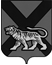 ТЕРРИТОРИАЛЬНАЯ ИЗБИРАТЕЛЬНАЯ КОМИССИЯАНУЧИНСКОГО РАЙОНАР Е Ш Е Н И Еот  07.08.2014 г.	                        с. Анучино	                            № 308/65Об обращении в Избирательную комиссию Приморского края за получением разрешения на проведение досрочного голосования отдельных групп избирателей, включенных в списки избирателей на избирательных участках № 106, № 107, № 110, №114, №125, № 126 Анучинского  муниципального района              Руководствуясь частью 1 статьи 65 Федерального закона	 «Об основных  гарантиях  избирательных прав и права на участие в референдуме  граждан Российской Федерации», на основании статьи 73и Приложения№1 Избирательного кодекса Приморского края «Перечень труднодоступных и отдаленных местностей в Приморском крае», территориальная избирательная комиссия Анучинского района          РЕШИЛА:    1.Обратиться в Избирательную комиссию Приморского края, согласовать проведение  13 сентября 2014 года досрочного голосования отдельных групп избирателей, включенных в списки избирателей при проведении досрочных  выборов Губернатора  Приморского  края, назначенных на 14 сентября 2014 года на избирательных участках, находящихся в значительно удаленных от помещения для голосования местах, транспортное сообщение с которыми отсутствует или затруднено:    избирательный  участок № 106 (с. Ясная Поляна - 54 избирателя), расстояние до  избирательного  участка  составляет 23 км., помещение для  размещения избирательного  участка отсутствует;    избирательный  участок №107 (с. Ауровка- 65 избирателей), расстояние от  избирательного  участка 13 км, помещение  для  размещения избирательного  участка отсутствует;   избирательный  участок №110(п. Тигровый-32 избирателя), расстояние до избирательного  участка 31 км; (с. Орловка- 20 избирателей), расстояние до избирательного  участка 17 км;   избирательный  участок № 114 (п. Веселый- 39 избирателей), расстояние до избирательного  участка 14 км.; (с. Скворцово- 21 избиратель), расстояние до избирательного участка 15 км.;   избирательный  участок № 125 (п. ЛЗП 3 - 19 избирателей), расстояние до  избирательного  участка 17 км.; (с. Новопокровка - 78 избирателей), расстояние до  избирательного  участка 5 км., помещение для избирательного  участка отсутствует;   избирательный  участок № 126 (с. Лугохутор - 50 избирателей), расстояние до избирательного  участка 5 км., помещение  для избирательного  участка отсутствует. Председатель комиссии                                                    О.Г. ДядюкСекретарь комиссии                                                          Н.В. Леонова